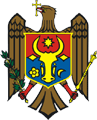 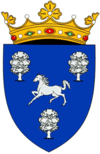 REPUBLICA MOLDOVACONSILIUL RAIONAL NISPORENI                                                            ProiectDECIZIE nr. 7/6din 17 decembrie 2020				                     		  or. NisporeniCu privire la aprobarea  organigramei și statului de personal al Aparatului Președintelui raionului și subdiviziunilor subordonate Consiliului raional.      În conformitate cu art. 43 al. (1) lit. a)  din Legea privind administrația publică locală nr. 436-XVI din 28.12.2006, art. 3 al Legii nr. 155 din 21.07.2011 pentru aprobarea Clasificatorului unic al funcțiilor publice, Legea nr. 270 din 23.11.2018 privind sistemul de salarizare în sectorul bugetar, pct.2 lit c), pct.4, pct.1 și pct. 9 din Anexa nr.2  la Hotărârea Guvernului nr.1001 din 26.12.2011 privind punerea în aplicare a unor acte legislative, Hotărârea Guvernului nr.201 din 11.03.2009 privind punerea în aplicare a prevederilor Legii nr.158-XVI din 4 iulie 2008 cu privire la funcția publică și statutul funcționarului public, Hotărârea Guvernului nr.404 din 16.06.2015 cu privire la aprobarea Regulamentului – cadru de organizare și funcționare a organului local de specialitate în domeniul învățământului și a structurii – tip a acestuia,  Hotărârea Guvernului nr.828 din 20.11.2015 cu privire la aprobarea Regulamentului – cadru de organizare și funcționare a organului local de specialitate în domeniul asistenței sociale și protecția familiei și a structurii – tip a acestuia, Consiliul raional,Decide:Statele de personal ale Aparatului președintelui raionului și Subdiviziunilor Consiliului constituite și aprobate prin Decizia Consiliului raional nr.9/2 din 24.12.2019 se modifică și se reorganizează, după cum urmează: În statul de personal al Aparatului președintelui raionului:  Serviciul de deservire a clădirilor și subdiviziunilor Consiliului raional se reorganizează în Secția logistică, transport și gospodărie.  se aprobă Regulamentul de activitate a Secția logistică, transport și gospodărie conform anexei nr.1În statul de personal al Direcției Învățământ Tineret și Sport:se reduc - 3 unități ,,șofer’’ se reduce Secția administrativ – auxiliară (1 unitate ,, șef secție’’ 11 unități ,,șofer’’ de autobuze)  se reduce – 1 unitate ,,contabil’’se instituie – 1 unitate ,,specialist principal’’ în Secția Politici Educaționale și Management.  În statul de personal al Direcției Asistență Socială și Protecția Familiei:se reduc – 2 unități ,,șofer’’ se reduc – 2 unități ,,asistent personal’’ din serviciul social ,,Asistență personală’’  se reduce – 1 unitate ,,contabil’’ din serviciul social ,,Asistență personală’’  se reduce – 1 unitate ,,contabil’’ din serviciul social ,,Îngrijire social la domiciliuse instituie – 2 unități ,,șef adjunct’’ în serviciul social ,,Asistență personală’’  se instituie contabilitate centralizată în aparatul Direcției cu funcțiile/statele contabil șef – 1 unitate, contabil – 3 unități sintagma ,,manager serviciu’’ din Serviciul social ,,Asistență Parentală Profesionistă’’ se substituie cu sintagma ,,șef serviciu’’În statul de personal al Direcției Finanțe: se reduce – 1 unitate ,,șofer’’se modifică în Secția elaborarea și administrare bugetului 1 unitate ,,specialist superior’’ substituindu-se  cu ,,specialist principal’’ se modifică în Secția contabilitate bugetară  1 unitate  ,,specialist superior’’substituindu-se cu ,,specialist principal’’În statul de personal al Secției Cultură și Turism:se instituie – 1 unitate ,,secretar – administrativ superior’’ La Casa raională de cultură :se reduce - 1 unitate ,,director adjunct’’se  reduc - 2 unități ,, specialist-metodist’’se reduce - 0.5 unitate ,, intendent’’ se reduce - 1 unitate ,,șofer’’ se reduce - 1 unitate ,,îngrijitoare de încăperi’’  se instituie 1 unitate ,, specialist principal-metodist’’La Biblioteca publică raională :se reduc - 2 unități ,,bibliotecar’’se reduce - 0,25 unitate ,,operator – responsabil tehnic’’se reduce - 0,5 unitate ,,îngrijitoare de încăperi’’ La Muzeul de Istorie și Etnografie Nisporeni: se substituie denumirea funcției de ,,Director’’ cu ,,Custode-șef’’ La Muzeul de Istorie și Etnografie Iurceni: se substituie denumirea funcției de ,,Director’’ cu ,,Custode-șef’’ În statele de personal a Colectivelor populare: se reduce - 0,25 unitate ,,regizor de sunete’’se reduce -  0,25 unitate ,,regizor de montare’’se reduce -  0,25 unitate ,,scenograf’’se reduce - 0,25 unitate ,,acompaniator’’se reduce - 2 unități ,,conducător artistic’’ Se aprobă organigrama Aparatului Președintelui raionului și subdiviziunilor din subordinea Consiliului raional conform anexei nr. 2.Se aprobă statul de personal al Aparatului Președintelui raionului și subdiviziunilor din subordinea Consiliului raional conform anexelor nr. 3 -13. Președintele raionului, conducătorii subdiviziunilor subordonate Consiliului raional cu statut de persoană juridică vor preaviza prin ordin, sub semnătură salariații ce urmează a fi disponibilizați iar concedierea angajaților se va efectua în strictă conformitate cu prevederile art.88 și art.186 din Codul Muncii. Vor organiza și desfășura ocuparea funcțiilor nou instituite în conformitate cu legislația în vigoare. Vor numi în noile funcții angajații ale căror titluri de funcție sau modificat fără schimbarea sarcinilor și atribuțiilor de serviciu. Cheltuielile legate de implementarea prezentei decizii vor fi efectuate în limita mijloacelor  pentru retribuirea muncii planificate în buget pentru anul 2021. Se pune în sarcina Direcției Finanțe (dnei Vera Lazăr) delimitarea cheltuielilor între Direcțiile și secțiile subordonate Consiliului raional conform organigramei și statelor de personal aprobate prin prezenta decizie. Prezenta decizie va intra în vigoare după avizarea statului de personal de către Cancelaria de Stat a Republicii Moldova. La data intrării în vigoare a deciziei date se abrogă Decizia Consiliului raional nr.9/2 din 24.12.2019 ,, Cu privire la aprobarea  organigramei și statului de personal al Aparatului Președintelui raionului și subdiviziunilor subordonate Consiliului raional’’. Controlul executării prezentei decizii se atribuie  președintelui raionului Vasile Mărcuță	Preşedintele şedinţei                                                                   Consiliului raional																							Secretar al Consiliului raional					        Olesea Beschieru      Contrasemnat      șef al Serviciului juridic						         Sergiu ZmeuProiectul deciziei date a fost elaborat la propunerea Președintelui raionului Vasile Mărcuță și întocmit de specialistul principal Serviciul resurse-umane, Rodica Potînga, persona ce înaintează proiectul vizat în baza informației parvenite de la următoarele persoane:Potînga Rodica, specialist principal Serviciul resurse umane                	 ______________ Sterpu Nina, șef a Direcției Învățămînt Tineret și Sport                                _____________ Lazăr Vera, șef a Direcției Finanțe                                                                 ______________ Axenti Xenia, șef a Direcției Asistență Socială și Protecția Familiei             ______________ Zbîrnea Lilian, șef al Secției Cultură și Turism                                            ______________Avizasupra proiectului de decizie „Cu privire la aprobarea  organigramei și statului de personal al Aparatului Președintelui raionului și subdiviziunilorsubordonate Consiliului raional”Serviciul juridic a examinat proiectul de decizie propus spre examinare în ședința Consiliului raional pentru data de  17 decembrie curent.Proiectul dat are caracter public, obligatoriu, general și impersonal, cu efect juridic ce permite integrarea organică în cadrul normativ în vigoare, evitându-se formulări și termeni ce ar permite o interpretare cu sens ambiguu și neuniformă.Proiectul deciziei date este corelat cu prevederile actelor normative de nivel superior și de același nivel cu care se află în conexiune, referindu-se exclusiv la subiectul vizat.Proiectul deciziei date nu depășește atribuțiile Consiliului raional, corespunde principiilor activității de elaborare și categoriei actelor administrației publice locale de nivelul doi. Normele de tehnică legislativă sunt aplicate în modul corespunzător proiectelor de decizii.Avînd în vedere cele expuse supra, Serviciul juridic susține conceptual proiectul deciziei înaintat în formularea propusă.Serviciul juridic                                                              Sergiu ZmeuAnexa nr.3la Decizia Consiliului raional nr. 7/6din17.12.2020Structura Și efectivul de personal ale Aparatului președintelui raionului și subdiviziunilor din subordinea Consiliului raional:Anexa nr.4la Decizia Consiliului raional nr. 7/6din  17.12 2020Statul de personal al aparatului preşedintelui raionului :Anexa nr.5la Decizia Consiliului raional nr. 7/6din  17 decembrie 2020Statul de personal al Secției construcții și dezvoltare a teritoriului :Anexa nr.6la Decizia Consiliului raional nr. 7/6din  17 decembrie 2020Statul de personal al  Secţiei  economie:Anexa nr.7la Decizia Consiliului raional nr. 7/6din 17 decembrie 2020Statul de personal al Secţieiagricultură şi industria prelucrătoare, relaţii funciare şi cadastru:Anexa nr.8la Decizia Consiliului raional nr. 7/6Din 17 decembrie 2020Statul de personal al Direcţiei asistenţă socială şi protecţie a familiei :Servicii pe lângă Direcţia Asistenţă Socială şi Protecţie a Familiei:Anexa nr. 9la Decizia Consiliului raional nr. 7/6din 17.12.2020Statul de personal al  Direcţiei finanţe: Anexa nr.10 la Decizia Consiliului raional nr. 7/6din 17.12.2020 Statulde personal al Direcției învățământ tineret și sport: Servicii pe lîngă Direcţia învăţământ, tineretşi sport:Anexa nr.11la Decizia Consiliului raional nr. 7/6din 17.12.2020Statul de personal ale Secţiei cultură şi turism :Servicii pe lângă Secţia cultură şi turism: Anexa nr.12la Decizia Consiliului raional nr. 7/6din 17 decembrie 2020Statul de personal al Școlii de sport Nisporeni Anexa nr.13la Decizia Consiliului raional nr. 7/6din 17.12.2020Statul de personal al Centrului raional de tineret Nisporeni:Denumirea subdiviziunilorNumărul de unităţiDin ele funcții publiceAparatul președintelui raionului58.517Secția construcţii şi dezvoltare a teritoriului44Secţia economie55Secţia agricultură şi industria prelucrătoare, relaţii funciare şi cadastru44Direcția Asistență Socială și Protecția Familiei2918Direcția Finanțe1211Direcția Învățămînt Tineret și Sport 4310Secția Cultură și Turism106.294Școala de sport Nisporeni42,5Centrul raional de tineret Nisporeni3,5                                                                                                   Total funcții:569.7963Denumirea  funcţiilorNumărul de unităţiDin ele funcții publicePreşedinte al raionului11Vicepreşedinte al raionului22Secretar al consiliului raional11Arhitect-şef11Auditor intern11Secretar al conducătorului1Serviciul juridicȘef Serviciu11Specialist 11Total serviciu:22Serviciul resurse umaneSpecialist principal11Total serviciu:11Secţia administraţie publicăŞef secţie11Specialist principal 22Specialist 11Inspector superior controlul asupra executării hotărârilor  1Total secţie:54Serviciul arhivăŞef serviciu11Specialist superior11Total serviciu:22Serviciul financiar-contabilȘef serviciu, contabil-şef, 11Specialist principal11Total serviciu:22Secția logistică, transport și gospodărie Şef secție   1Șef serviciu în cadrul secției1Mecanic0,5Medic 0,5Şofer     (conducător auto)                                  9Şofer     (conducător auto de autobuse școlare                                11Responsabil tehnic0,5Electrician (Iluminator)1Muncitor (lemnar)1Îngrijitoare de încăperi6Paznic4Muncitor necalificat1Intendent de clădire1Operator în sala de cazane (sezonier)2Total secție:39,5Total aparatul preşedintelui raionului:58,517Denumirea  funcțiilorNumărul de unităţiDin ele funcții publieȘef secție11Specialist principal33Total secţie:44Denumirea  funcțiilorNumărul de unitățiDin ele funcții publieŞef secţie11Specialist principal44Total secţie:55Denumirea  funcțiilorNumărul de unităţiDin ele funcții publieŞef secţie11Specialist principal  2 2 Serviciul relații funciare și cadastru Serviciul relații funciare și cadastruSpecialist principal 11Total secţie:44Denumirea  funcţiilorNumărul de unităţiDin ele funcții publieŞef direcţie11Şef-adjunct direcţie11Specialist principal 33Specialist superior 11Specialist11Secretar administrativ1Psiholog1Asistent social 3Serviciu financiar contabil (contabilitate centralizată)Contabil -şef11Contabil 3Total direcţie:168Denumirea  funcţiilorNumărul de unităţiDin ele funcții publie4.1  Serviciul de îngrijire socială la domiciliu4.1  Serviciul de îngrijire socială la domiciliuŞef serviciu1Lucrător social 32Total serviciu:334.2 Serviciul de asistenţă socială comunitară4.2 Serviciul de asistenţă socială comunitarăŞef serviciu1 Asistent social comunitar26Total serviciu:27                                                          4.3 Serviciul protezare şi ortopedie                                                          4.3 Serviciul protezare şi ortopedieFelcer-protezist1Total serviciu:14.4 Serviciul de asistenţă parentală profesionistă4.4 Serviciul de asistenţă parentală profesionistășef serviciu                                                                                                                            1                                    șef serviciu                                                                                                                            1                                    Asistent parental profesionist10Total serviciu11                                                          4.5  Serviciul social “Asistenţă personală”                                                          4.5  Serviciul social “Asistenţă personală”Şef serviciu1Șef adjunct 2Asistent personal193Total serviciu:196                                            4.7  Serviciul social “Casa comunitară”                                            4.7  Serviciul social “Casa comunitară”Şef serviciu1Asistent medical1Lucrător social4Bucătar1Total serviciu:74.8 Serviciul social “Sprijin Familial pentru familiile cu copii”Total Direcţia Asistenţă Socială şi Protecţie a Familiei :2918Denumirea funcţiilorNumărul de unităţiDin ele funcții publieŞef direcţie11Secţia elaborării şi administrării bugetuluiSecţia elaborării şi administrării bugetuluiŞef adjunct direcţie, şef secţie11Specialist principal  44Specialist superior 11Total sectie:66Contabilitatea bugetarăContabilitatea bugetarăContabil-şef, şef secţie11Specialist principal 33Total contabilitatea bugetară:44Serviciul auxiliarServiciul auxiliarSecretar administrativ1Total Direcţiei finanţe:1211Denumirea  funcţiilorNumărul de unităţiDin ele funcții publieȘef direcție1111Specialist principal1111Secretar administrativ111Serviciul Management al Resurselor UmaneServiciul Management al Resurselor UmaneSpecialist principal11Secția Politici Educaţionale şi ManagementSecția Politici Educaţionale şi ManagementȘef –adjunct direcție, șef secție 11Specialist principal44Specialist 22Total secție:77Serviciul  Management Economico-Financiar și al Patrimoniului (Contabilitatea centralizată)Serviciul  Management Economico-Financiar și al Patrimoniului (Contabilitatea centralizată)Contabil -șef1Contabil 1Total serviciu:2Total aparatul direcției : 13 10Denumirea  funcţiilorNumărul de unităţiDin ele funcții publieSecția    Management al Curriculumului şi Formare Profesională Continuă (Centrul metodic)Secția    Management al Curriculumului şi Formare Profesională Continuă (Centrul metodic)Secția    Management al Curriculumului şi Formare Profesională Continuă (Centrul metodic)Șef secție                                      Șef secție                                      1 Specialist principal-metodist        Specialist principal-metodist        3 Specialist coordonator –metodist Specialist coordonator –metodist 1 Total secție: Total secție: 5 2.1  Serviciul de Asistență Psihopedagogică2.1  Serviciul de Asistență PsihopedagogicăȘef serviciu                                                            1,0Pedagog educație preșcolară                                   1,0Pedagog învățământ primar și secundar general1,0Psiholog                                                                  1,0Psihopedagog                                                         1,0Logoped                                                                   1,0Kinetoterapeut                                                         1,0Total serviciu:7,02.2  Tabăra de odihnă ”Codru”2.2  Tabăra de odihnă ”Codru”Intendent1,0Paznic3,0Total tabără:4,02.3  Centrul de Creație al Copiilor Nisporeni2.3  Centrul de Creație al Copiilor NisporeniDirector1,0Intendent0,25Îngrijitoare de încăperi1,0Paznici2,0Muncitor0,25Operator în sala cu cazane1,0Conducător de cerc8,5Total centru:14,0Total Direcția Învățământ Tineret și Sport:4310Denumirea  funcţiilorNumărul de unităţiDin ele funcții publieŞef secţie1 1Specialist principal33Secretar administrativ superior1Serviciul financiar contabil(Contabilitatea centralizată)Serviciul financiar contabil(Contabilitatea centralizată)Contabil - şef1Contabil1Total serviciu:2Total secţie:74Denumirea  funcţiilorNumărul de unităţiDin ele funcții publie                   3.1  Casa raională de cultură                   3.1  Casa raională de culturăDirector	1,0Director artistic1,0Specialist principal-metodist        1,0Specialist metodist1,0Regizor1,0Intendent0,5Paznic4,0Îngrijitoare de încăperi2,0Responsabil tehnic0.5Operator în sala de cazane2,0Total casa de cultură:14.0                                                                     3.2 Școala de Muzică                                                                     3.2 Școala de MuzicăDirector1,0Director adjunct1,0Îngrijitoare de încăperi2,5Responsabil tehnic 0,25Intendent0,5paznic2,0Acordor	0,5Dactilograf0,5Profesor în instituțiile de învățământ artistic extrașcolar33,04Total școală:41,293.3 Şcoala de Arte plastice3.3 Şcoala de Arte plasticeDirector1,0Responsabil tehnic0,25Îngrijitoare de încăperi1,5Profesor în instituțiile de învățământ artistic extrașcolar6,5Total școală:9,25                                                                  3.4 Biblioteca Publică Raională                                                                  3.4 Biblioteca Publică RaionalăDirector1,0Bibliotecari6,0Îngrijitoare de încăperi1,0Total bibliotecă:8,03.5  Muzeul de Istorie şi Etnografie Nisporeni3.5  Muzeul de Istorie şi Etnografie NisporeniCustode-șef 1,0Muzeograf0,75Total muzeu:1,753.6  Muzeul de Istorie şi Etnografie Iurceni3.6  Muzeul de Istorie şi Etnografie IurceniCustode-șef 1,0Paznic2,0Îngrijitoare de încăperi0,5Total muzeu3,5                                                            3.7 Colective populare                                                            3.7 Colective populareConducător artistic8,0Acompaniator7,0Dirijor artistic                                                                        3Corepetitor2,5Coregraf1Total :21,5Total Secția Cultură și Turism :106.294Denumirea  funcţiilorNumărul de unităţiDin ele funcții publie Director1 Director-adjunct1Contabil1Intendent1Secretar-dactilograf0,5Asistent medical1Antrenori26Paznici4,0Îngrijitoare de încăperi4,0Muncitori1,5Electric0,5Operator în sala de cazane1Total școală:42,5Denumirea  funcțiilorNumărul de unităţiDin ele funcții publie	Manager1 Specialist2Contabil0,5Total3,5